Министерство образования и науки Республики Саха (Якутия)
Муниципальное учреждение «Аллаиховское улусное (районное) управление образования»
Муниципальное образовательное учреждение «Оленегорская средняя общеобразовательная школа»
с. Оленегорск Аллаиховского улуса Республики Саха (Якутия)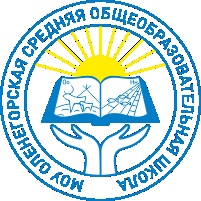  Копилка «Педагогические инновации»МОУ «Оленегорская СОШ»с. Оленегорск – 2022 г.Обращение к гостям сайта«Копилка «Педагогические инновации»Здравствуйте, дорогие друзья! Предлагаем Вам ознакомиться с нашей методической копилкой. Школа достигла 50-летнего рубежа, и коллективу есть чем гордиться. В копилке нет нормативных документов, регламентирующих работу школы. Копилка состоит из ссылок, открывая их, Вы сможете получить сведения о педагогах, познакомиться с результатами инновационной работы педагогического коллектива и участников образовательного процесса, а также посмотреть сопутствующие документы, видеоролики, фотографии, презентации, которые расскажут об увлекательной и полной событий жизни школы (см. Содержание). Приглашаем Вас к активному участию в обсуждении вопросов образования в МОУ «Оленегорская СОШ». Ваши вопросы и предложения будут рассмотрены администрацией и вынесены на обсуждение педагогического совета школы. Надеемся на то, что знакомство с копилкой «Педагогические инновации» наших учителей будет для Вас полезным и интересным! Копилка будет и дальше пополняться новыми инновационными идеями.МОУ «Оленегорская СОШ» - это новые достижения, возможности, перспективы для каждого ученика.С уважением, педагогический коллектив МОУ «Оленегорская СОШ»,апрель 2022 г.Содержание:«О деятельности МОУ «Оленегорская СОШ». Брусенина Р.И. МОУ «Оленегорская СОШ» - https://cloud.mail.ru/public/iNth/dydCD9V4J«Проектная деятельность как пространство для успешного развития и саморазвития младших школьников». Брусенина Р.И. МОУ «Оленегорская СОШ» - https://cloud.mail.ru/public/xVBo/oo4zDVicP Коллектив МОУ «Оленегорская СОШ» - https://cloud.mail.ru/public/Hra3/E3TE6APS4Классные коллективы МОУ «Оленегорская СОШ» - https://cloud.mail.ru/public/pteY/7hV8PZ8FPПрезентация «Создание условий для саморазвития и самореализации личности». Брусенина Р.И. МОУ «Оленегорская СОШ» - https://cloud.mail.ru/public/JfaT/3hSqnZVoLПроект  «ШБИ». Брусенина Р.И. МОУ «Оленегорская СОШ» - https://cloud.mail.ru/public/7Qwc/gCridBUiNПроект «Учебно-производственный кластер ТЭП. Брусенина Р.И. МОУ «Оленегорская СОШ» - https://cloud.mail.ru/public/qmzN/UsPuFsRu1О проекте «Школьный чемпионат WorldSkills». Брусенина Р.И.МОУ «Оленегорская СОШ» - https://cloud.mail.ru/public/gyVV/6YxVJCjK8Проект «Улусная олимпиада по экспериментальной физике». Брусенина Р.И. МОУ «Оленегорская СОШ» - https://cloud.mail.ru/public/wXm5/QL8BgqzQKПроект «ЮНЭП». Брусенина Р.И. МОУ «Оленегорская СОШ» - https://cloud.mail.ru/public/hXus/pXHncEmi8Проект «Микрозелень для здоровья». Брусенина Р.И. МОУ «Оленегорская СОШ» - https://cloud.mail.ru/public/9e9k/7xhiuZ4nyПроект «Гидропоника северянам». Брусенина Р.И. МОУ «Оленегорская СОШ» - https://cloud.mail.ru/public/ruJ3/QKQh4E5An«Проектная деятельность как пространство для успешного развития и саморазвития школьников». Брусенина Р.И. МОУ «Оленегорская СОШ» - https://cloud.mail.ru/public/Htux/k9JJT2G8dПрезентация «Школа вчера, сегодня, завтра». Брусенина Р.И. МОУ «Оленегорская СОШ» - https://cloud.mail.ru/public/ZCxk/QNniNFMyu Видеооткрытка команды «Хонначаан» на конкурс «Смотри, это Россия!»: «Привет, Москва!». Брусенина Р.И., Лебедева Т.В. МОУ «Оленегорская СОШ» - https://cloud.mail.ru/public/2xRx/PzigQbpDF Проект «Научно-исследовательская деятельность». Лебедева Т.В. МОУ «Оленегорская СОШ» - https://cloud.mail.ru/public/vRsv/CnUy9imkNВнеурочная деятельность. Лебедева Т.В. МОУ «Оленегорская СОШ» - https://cloud.mail.ru/public/faXL/65fCeQXhtКВН. Лебедева Т.В. МОУ «Оленегорская СОШ» - https://cloud.mail.ru/public/4ejV/WuKdqg3raУрок-комикс. Лебедева Т.В. МОУ «Оленегорская СОШ» -  https://cloud.mail.ru/public/Hj8Z/gSxCvJcUXУрок математики «Байанай». Лебедева Т.В. МОУ «Оленегорская СОШ» - https://cloud.mail.ru/public/w8od/LdaP55pkUКонкурс чтецов, посвященный 75-летию Великой Победы. Лебедева Т.В. МОУ «Оленегорская СОШ» - https://cloud.mail.ru/public/nFXo/9iNqpm3qVОбразовательные проекты. Лебедева Т.В. МОУ «Оленегорская СОШ» - https://cloud.mail.ru/public/Cqgg/nkg8hQZ2bПроект «Лучше всех». Лебедева Т.И. МОУ «Оленегорская СОШ» - https://cloud.mail.ru/public/hLzf/PCNreF5RgПроект «Танец солнца». Лебедева Т.В. МОУ «Оленегорская СОШ» - https://cloud.mail.ru/public/u5a9/fNEBVb8KHКомикс «Сказки народов Севера». Лебедева Т.В. МОУ «Оленегорская СОШ» - https://cloud.mail.ru/public/Tzcr/xX1dtyWqTУрок-викторина. Лебедева Т.В. МОУ «Оленегорская СОШ» - https://cloud.mail.ru/public/45zq/GMNAbxo7N«Комплексные контрольные работы в начальных классах». Протодъяконова Л.С. МОУ «Оленегорская СОШ» - https://cloud.mail.ru/public/CcMW/o12fxRkoZШахматы в начальной школе. Протодъяконова Л.С. МОУ «Оленегорская СОШ» - https://cloud.mail.ru/home/Шахматы%20в%20начальной%20школе.docx?utm_source=octavius&utm_medium=widget_desk&utm_campaign=link_cloudТворческие проекты и исследовательская работа. Протодъяконова Л.С. МОУ «Оленегорская СОШ» - https://cloud.mail.ru/home/Творческие%20проекты%20и%20исследовательская%20работа.pptx?utm_source=octavius&utm_medium=widget_desk&utm_campaign=link_cloud&weblink=oB5M/7Qmr8jGxsИгровая деятельность на уроках. Протодъяконова Л.С. МОУ «Оленегорская СОШ» - https://cloud.mail.ru/home/Игровая%20деятельность%20на%20уроках.pptx?utm_source=octavius&utm_medium=widget_desk&utm_campaign=link_cloudВидеооткрытка команды «Великолепная пятерочка» на конкурс «Смотри, это Россия!». Протодъяконова Л.С. МОУ «Оленегорская СОШ» - https://cloud.mail.ru/public/ws6a/wohZ6rYVo Презентация  «Использование в работе дидактических  пособий, сделанных руками родителей и воспитателей». Д/с «Нимкан». Горохова Т.И. МОУ «Оленегорская СОШ» - https://cloud.mail.ru/public/Rfz2/qmJ6YFfAG Творческая презентация  «Семейный альбом». Горохова Т.И. МОУ «Оленегорская СОШ» - https://cloud.mail.ru/public/DQpS/e8SCqGtShМастер-класс «Использование мнемотехники при заучивании стихотворения». Горохова Т.И. МОУ «Оленегорская СОШ» - https://cloud.mail.ru/public/vYBe/noeYLriPjРазработка открытого занятия в старшей группе «Насекомые». Горохова Т.И. МОУ «Оленегорская СОШ» - https://cloud.mail.ru/public/c3Bi/g1CJWAHjpПрезентация к занятию «Насекомые». Горохова Т.И. МОУ «Оленегорская СОШ» - https://cloud.mail.ru/public/BMjx/bSNgYbYKUТворческий отчет Национально-региональный компонент в обучении английскому языку в малокомплектной школе Крайнего Севера. Иванова З.Н. МОУ «Оленегорская СОШ» -ttps://cloud.mail.ru/public/4Hsn/ndCWELo95НПК «Белый олень как священное животноеу народов Крайнего Севера». Ефимова Саина –Маргорита. МОУ «Оленегорская СОШ» -https://cloud.mail.ru/public/Pj3e/GixCWkpqgНПК «Использование  полезных свойств ягеля в народной медицине». Прибылых Валерия. МОУ «Оленегорская СОШ» - https://cloud.mail.ru/public/saod/wG9aCgGCYВокально- инструментальная группа «BIG TIME». Слепцов А.А. МОУ «Оленегорская СОШ» - https://cloud.mail.ru/public/UFN3/BSts35ayoШкольный спортивный клуб «Мохсо5ол». Слепцова Н.П. МОУ «Оленегорская СОШ» - https://cloud.mail.ru/public/bKbx/wNyPNBtweКлуб «Юнармия». Щанкин С.М. МОУ «Оленегорская СОШ» - https://cloud.mail.ru/public/bx3b/7K7zCJZTt«Социально педагогическая служба». Дуткина Т.В. МОУ «Оленегорская СОШ» - https://cloud.mail.ru/public/yKDn/yzbCEAFjBПроект «Лагерь Хонначан». Дуткина Т.В. МОУ «Оленегорская СОШ» - https://cloud.mail.ru/public/1PcK/fZ3pxtyUeТеатрализованная постановка «Кунарапу». Дуткина Т.В. МОУ «Оленегорская СОШ» - https://cloud.mail.ru/public/DfVV/mJ2eZqfU3Проект «Экомаршрут волонтерского движения «Эскэн» в рамках летнего лагеря «Хонначан». Никитина А.А. МОУ «Оленегорская СОШ» -https://youtu.be/nD3VxJVxCgYАкция «ОСОШ читает о войне», посвященная 75-летию Победы в Великой Отечественной войне 1941-1945 гг.Никитина А.А. МОУ «Оленегорская СОШ» - https://cloud.mail.ru/public/Vquc/d7YGMe3SnМетодическая разработка «Коллаж как приём творческой активности обучающихся во внеурочной деятельности». Никитина А.А. МОУ «Оленегорская СОШ» - https://cloud.mail.ru/public/Ghyk/T8E9B5eRbВыступление победителя муниципального этапа Аллаиховского улуса Всероссийского конкурса юных чтецов «Живая классика-2021» Ефимовой Саины-Маргариты. Отрывок из произведения И.Пивоваровой «Селиверстов не парень, а золото!». Никитина А.А. МОУ «Оленегорская СОШ» -https://drive.google.com/file/d/18vrQKfnUMqXLNG_-Awpzja5QkI08OVT2/view?usp=sharingВидеоролик команды «1 апреля» на конкурс КВН среди школьных команд Аллаиховского улуса. Музыкальный конкурс (2018г). Никитина А.А. МОУ «Оленегорская СОШ» - https://cloud.mail.ru/public/Jsrb/eE8fg3tqaВидеооткрытка команды «Эскэн» на конкурс «Смотри, это Россия!». МОУ «Оленегорская СОШ» - https://cloud.mail.ru/public/2CPE/3DzqgZER9Видеоролик победителя улусного дистанционного конкура творческих работ по антинаркотической тематике «Мы выбираем жизнь!». МОУ «Оленегорская СОШ» - https://cloud.mail.ru/public/2CHf/sRTTXra61Проект «Юные IT-ишники». Колесова В.Е. МОУ «Оленегорская СОШ» - https://docs.google.com/file/d/1g8dkCpjQckiclXrgS0fQPvV_uigVNNfZ/edit?usp=docslist_api&filetype=mspresentationПроект «Сердце отдаю детям». Колесова В.Е. МОУ «Оленегорская СОШ» - https://docs.google.com/file/d/1ENFueYawYiN7NyYKuMycOzWUvaNIVwMZ/edit?usp=docslist_api&filetype=mspresentationМетодическая разработка по литературе. Колесовой В.Е. МОУ «Оленегорская СОШ» -https://cloud.mail.ru/home%2FАрхив%20материалов%20работы%20ОСОШ%2FМетодическая%20разработка%20по%20литературе%20Колесовой%20В.Е..docxПрограмма мониторинга по русскому языку 6 класс. Колесовой В.Е. МОУ «Оленегорская СОШ» -https://cloud.mail.ru/home/Архив%20материалов%20работы%20ОСОШ/programma_monitoringa_6_kl_rus_yaz.doc?weblink=jmjE/j9Lpt7gUu Проект «Успех каждого ребенка ОСОШ». МОУ «Оленегорская СОШ» - https://cloud.mail.ru/home/Архив%20материалов%20работы%20ОСОШ/ПРОЕКТ%20УСПЕХ%20КАЖДОГО%20РЕБЁНКА%20МОУ%20ОСОШ%20Аллаиховского%20улуса.docxПроект «Цифровая образовательная среда ОСОШ». Колесовой В.Е. МОУ «Оленегорская СОШ» - https://cloud.mail.ru/home%2FАрхив%20материалов%20работы%20ОСОШ%2FПРОЕКТ%20Цифровая%20образовательная%20среда%20ОСОШ.docxРазработка лучшей системы электронного дневника. Колесовой В.Е. МОУ «Оленегорская СОШ» - https://cloud.mail.ru/home/Архив%20материалов%20работы%20ОСОШ/эл%20дневник.pdfТворческая мастерская учащихся МОУ «ОСОШ». Слепцова Я.С. МОУ «Оленегорская СОШ» -  https://cloud.mail.ru/public/GmiR/35nTDgd2dПрезентация к открытому личному спортивному турниру «Памяти ветерана спорта РС (Я) и педагогического труда, учителя физической культуры Стручкова Александра Николаевича. МОУ «Оленегорская СОШ» - https://cloud.mail.ru/public/prny/Ft9FxN5jzАрхив Презентация АКТИВ ШКОЛЫ. МОУ «Оленегорская СОШ» - https://cloud.mail.ru/public/ibfX/KB1XLXjgYПрезентация работы ЛОУ ДП «Хонначан» 2015 г. Слепцова М.Б., Слепцова Я.С. МОУ «Оленегорская СОШ» - https://cloud.mail.ru/public/q2FX/dmFr8a3mtПрезентация работы ЛОУ ДП «Хонначан» 2014 г. Слепцова М.Б., Слепцова Я.С. МОУ «Оленегорская СОШ» - https://cloud.mail.ru/public/rVJs/Zpt3GF4juПрезентация работы Эколагеря «Турист», рук-ль Слепцова Людмила Васильевна, учитель начальных классов. Слепцова Л.В. МОУ «Оленегорская СОШ» - https://cloud.mail.ru/public/UJjT/7xQf3aoRoВидеооткрытка команды «Эскэн» на конкурс «Смотри, это Россия!»: «Зима в нашем регионе». Сыромятникова Е.В., Никитина А.А. МОУ «Оленегорская СОШ» - https://drive.google.com/file/d/1TgSQ2A41FkCrwMJ6BP9cIsqn6xYPF8j7/view?usp=drivesdk«Мы волонтеры». Сыромятникова Е.В. МОУ «Оленегорская СОШ» - https://drive.google.com/file/d/1v3UIKEv1oZ6V3brAfWEsQiZu-m6ZLNal/view?usp=drivesdkПроект «День налима». Сыромятникова Е.В. МОУ «Оленегорская СОШ» - https://drive.google.com/file/d/1Tt3q8wR17viKGs3iE7u9p61EkLO56bcW/view?usp=drivesdk«75-летию Победы!». Сыромятникова Е.В. МОУ «Оленегорская СОШ» - https://drive.google.com/file/d/1hYqdsgxkblg33eqBurgb62i9dv1_PiJG/view?usp=drivesdk«По рассказам дедушек, бабушек». Сыромятникова Е.В. МОУ «Оленегорская СОШ» - https://docs.google.com/file/d/1x0kYcKl_ubwFDvLQKqYabd69w9dtfZj_/edit?usp=docslist_api&filetype=mspresentationПроект «Создание мультфильмов». Сыромятникова Е.В. МОУ «Оленегорская СОШ» - https://drive.google.com/file/d/1HQdIeWLz-atYU0N0-gMwsQw_FXAz-sza/view?usp=drivesdk